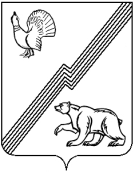 АДМИНИСТРАЦИЯ ГОРОДА ЮГОРСКАХанты-Мансийского автономного округа – Югры ПОСТАНОВЛЕНИЕот  16 марта 2018 года 										№ 770О внесении изменений в постановление администрации города Югорска от 23.12.2016 № 3331 «О Порядке предоставления субсидий в целях возмещения затрат производителям товаров (услуг), осуществляющих свою деятельность на территории города Югорска»В соответствии со статьей 78 Бюджетного кодекса Российской Федерации, Федеральным законом от 06.10.2003 № 131-ФЗ «Об общих принципах организации местного самоуправления в Российской Федерации»:1. Внести в приложение к постановлению администрации города Югорска от 23.12.2016 № 3331 «О Порядке предоставления субсидий в целях возмещения затрат производителям товаров (услуг), осуществляющих свою деятельность на территории города Югорска»                     (с изменениями от 19.07.2017 №1760) следующие изменения:1.1. Пункт 1.4 изложить в следующей редакции:«1.4. Субсидии носят заявительный характер, предоставляются в целях возмещения затрат от приема поверхностных и грунтовых вод в централизованную систему водоотведения, не организованно поступающих через неплотности люков колодцев и за счет инфильтрации            с рельефа местности в период дождей и снеготаяния, при проведении капитального ремонта            (с заменой) газопроводов, систем теплоснабжения, водоснабжения и водоотведения для подготовки к осенне-зимнему периоду, при проведении мероприятий, направленных                        на недопущение подтоплений прилегающих территорий и подвалов многоквартирных домов, расположенных вблизи (по периметру) городского пруда, производителям товаров (услуг), осуществляющих свою деятельность на территории города Югорска, размер субсидии определяется в соответствии с пунктом 2.22 настоящего Порядка.».      1.2. Пункт 5.6 дополнить абзацем следующего содержания:«В случае заключения договоров (соглашений) в целях исполнения обязательств                    по Соглашению, в указанных договорах (соглашениях) предусматривается норма о согласии лиц, являющихся поставщиками (подрядчиками, исполнителями) по договорам (соглашениям), заключенным в целях исполнения обязательств по Соглашению, на осуществление главным распорядителем и органами муниципального финансового контроля проверок соблюдения условий, целей и настоящего Порядка.».  2. Опубликовать постановление в официальном печатном издании города Югорска                 и разместить на официальном сайте органов местного самоуправления города Югорска.3. Настоящее постановление вступает в силу после его официального опубликования.4. Контроль за выполнением постановления возложить на заместителя главы                              города - директора департамента жилищно-коммунального и строительного комплекса                  В.К. Бандурина.Глава города Югорска                                                                                                    Р.З. Салахов